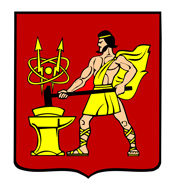 АДМИНИСТРАЦИЯ ГОРОДСКОГО ОКРУГА ЭЛЕКТРОСТАЛЬМОСКОВСКОЙ ОБЛАСТИПОСТАНОВЛЕНИЕ08.04.2020 № 236/4О заключении концессионного соглашения в отношении объектов наружного освещения, находящихся в собственности городского округа Электросталь Московской области, без проведения торгов	В  соответствии с Федеральным законом от 06.10.2003 № 131-ФЗ «Об общих принципах организации местного самоуправления в Российской Федерации, частью 4.10 статьи 37 Федерального закона от 21.07.2005 № 115-ФЗ «О концессионных соглашениях» (далее – Закон № 115-ФЗ),  Положением о порядке формирования, управления и распоряжения муниципальной собственности, утвержденным решением Совета депутатов городского округа Электросталь Московской области от 25.09.2019 № 383/62, решением  Совета депутатов городского округа Электросталь Московской области от 23.01.2020      № 408/68 «О даче согласия на заключение Администрацией городского округа Электросталь концессионного соглашения в отношении объектов наружного освещения, находящихся в собственности городского округа»,  информацией Комитета по конкурентной политике Московской области от 16.03.2020 об отсутствии иных заявок о готовности к участию в конкурсе на право заключения концессионного соглашения, Администрация городского округа Электросталь  Московской области, ПОСТАНОВЛЯЕТ: Заключить с ООО «Светосервис - Электросталь» концессионное соглашение в отношении объектов наружного освещения, находящихся в собственности городского округа Электросталь, без проведения торгов,   на условиях, установленных   приложением к настоящему постановлению, предусмотренных в предложении о заключении концессионного соглашения и проекте концессионного соглашения (с внесенными по результатам переговоров изменениями), согласованных Правительством  Московской области и Советом депутатов городского округа Электросталь Московской области.На дату заключения концессионного соглашения концессионер должен отвечать требованиям, установленным частью 4.11. статьи 37 Закона № 115-ФЗ;Установить, что полномочия концедента при заключении и исполнении концессионного соглашения от имени муниципального образования осуществляет Администрация городского округа Электросталь в лице Комитета по строительству, дорожной деятельности и благоустройства Администрации городского округа;Комитету по строительству, дорожной деятельности и благоустройства Администрации городского округа: в течение пяти рабочих дней со дня принятия настоящего постановления  направить ООО «Светосервис-Электросталь» проект концессионного соглашения и  установить срок для его подписания  не позднее 08.05.2020 г.3.2.  разместить настоящее постановление на официальном сайте Администрации городского округа Электросталь в информационно-телекоммуникационной сети Интернет.4.  Контроль за исполнением настоящего постановления возложить на заместителя Главы Администрации городского округа Электросталь Московской области Денисова В.А.Глава городского округа                                                                                           В.Я. Пекарев08.04.2020 № 236/4Существенные   	к  , согласно приложения №1 приложения к настоящему постановлению)предусмотрено  и периодичностью установленной Соглашением;, указанную  з   ся  очередности движения людей, велосипедов, автомобилей и иных участников дорожногодвижения по дорогам общего пользования на территории муниципального образования городской округ Электросталь;	  4) настоящему Концедент предоставляет концессионеру земельные участки, предназначенные для осуществления предусмотренной Соглашением, в аренду или по согласованию с концессионером на ином законном основании в соответствии с требованиями, установленными законодательством Российской Федерации и Соглашением..              з            .            з. определяется з модернизации .              Р .4                               ;      - т ;        	а) ;       б) Субсидия; . Д11.            1.1.  1, обусловленного ростом тарифа за электрическую энергию более чем на 9% в год.1000п настоящего постановления08.04.2020 № 236/408.04.2020 № 236/4Проектирование установок наружного освещения на Территории обслуживания. Адреса объектов имущества в составе Объекта Соглашения, в отношении которых выполняется проектирование, определяются в порядке и сроки, указанные в пункте 6.13 Соглашения.  Устройство (создание)  установок наружного освещения, в отношении которых было осуществлено проектирование в соответствии с пунктом 1 настоящей Программы модернизации в отношении объектов, указанных в разделе 2 Приложения № 3 к Приложению  к настоящему постановлению.Замена неэффективного осветительного оборудования. Адреса объектов имущества в составе Объекта Соглашения, подлежащих замене, определяются в порядке и сроки, указанные в пункте 6.13 Соглашения.Установка (создание) нового оборудования системы управления. Адреса установки нового оборудования системы управления, определяются в порядке и сроки, указанные в пункте 6.13 Соглашения.Замена существующего оборудования системы управления. Адреса объектов имущества в составе Объекта Соглашения, подлежащих замене, определяются в порядке и сроки, указанные в пункте 6.13 Соглашения.Создание Ситуационного центра путем Реконструкции объекта недвижимого имущества в составе Объекта Соглашения, указанного в разделе 1 Приложения №3 к Приложению к настоящему постановлению.Замена  электрических сетей, выполненных преимущественно неизолированным проводом. Адреса объектов имущества в составе Объекта Соглашения, подлежащих замене, определяются в порядке и сроки, указанные в пункте 6.13 Соглашения.